The Alde River Benefice 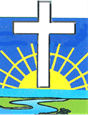 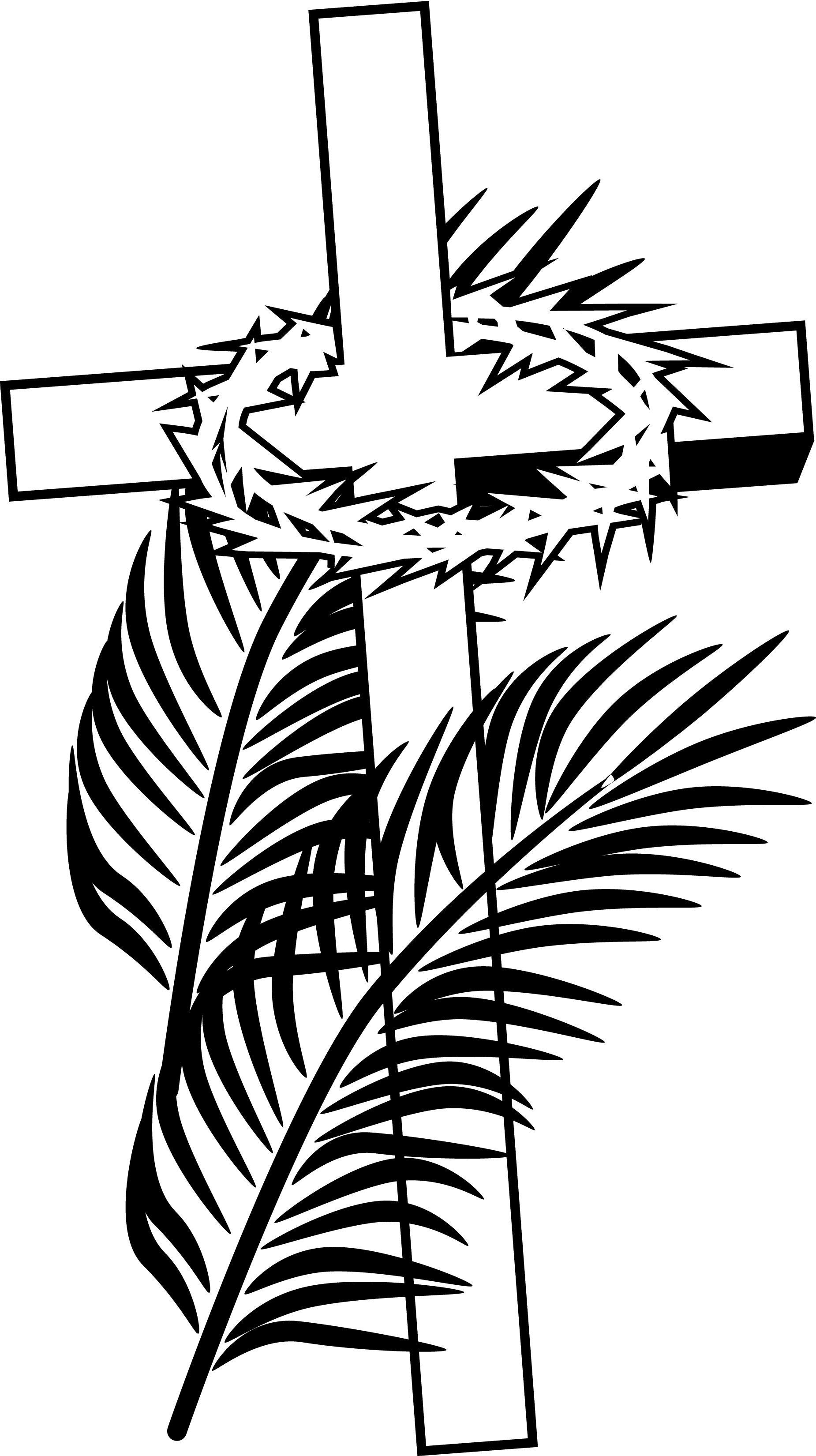 The Liturgy of Palm SundayCommemoration of the Lord’s Entry into JerusalemFrom west end of churchThe Greeting	Grace, mercy and peace from God our Father	and the Lord Jesus Christ be with you.All 		and also with you.IntroductionDear brothers and sisters in Christ, during Lent we have been preparing by works of love and self-sacrifice for the celebration of our Lord’s death and resurrection.  Today we come together to begin this solemn celebration in union with the Church throughout the world. Christ enters his own city to complete his work as our Saviour, to suffer, to die, and to rise again. Let us go with him in faith and love, so that, united with him in his sufferings; we may share his risen life.The people hold up their palms while this prayer is said:God our Saviour, whose Son Jesus Christ entered Jerusalem as Messiah to suffer and to die;
let these palms be for us signs of his victory
and grant that we who bear them in his name 
may ever hail him as our King, 
and follow him in the way that leads to eternal life; 
who lives and reigns with you,
in the unity of the Holy Spirit, now and for ever.     All 		Amen.The Palm Gospel	Hear the Gospel of our Lord Jesus Christ according to John.All 	Glory to you, O Lord.When they were approaching Jerusalem, at Bethphage and Bethany, near the Mount of Olives, he sent two of his disciples and said to them, ‘Go into the village ahead of you, and immediately as you enter it, you will find tied there a colt that has never been ridden; untie it and bring it. If anyone says to you, “Why are you doing this?” just say this, “The Lord needs it and will send it back here immediately.” ’ They went away and found a colt tied near a door, outside in the street. As they were untying it, some of the bystanders said to them, ‘What are you doing, untying the colt?’ They told them what Jesus had said; and they allowed them to take it. Then they brought the colt to Jesus and threw their cloaks on it; and he sat on it. Many people spread their cloaks on the road, and others spread leafy branches that they had cut in the fields. Then those who went ahead and those who followed were shouting,
‘Hosanna!
   Blessed is the one who comes in the name of the Lord!
   Blessed is the coming kingdom of our ancestor David!
Hosanna in the highest heaven!’Then he entered Jerusalem and went into the temple; and when he had looked around at everything, as it was already late, he went out to Bethany with the twelve.	This is the Gospel of the Lord.All 		Praise to you, O Christ.The ProcessionLet us go forth, praising Jesus our Messiah as we sing our first hymn.HymnThe ministers move to the front of the church during the hymn.The CollectLet us pray for a closer union with Christ in his suffering and in his glory.True and humble king, hailed by the crowd as Messiah:
grant us the faith to know you and love you,that we may be found beside you on the way of the cross,
which is the path of glory			All 	Amen¶  	The Liturgy of the WordReading 		This is the word of the LordAll	Thanks be to GodHymn    The reading of the Passion At the end of The Passion reading we remain in silence.Prayers of Intercession      Let us pray to the Lord.All		Lord, have mercy
	The prayers may end with				Merciful Father,
All			accept these prayers
			for the sake of your Son,
			our Saviour Jesus Christ.
			Amen.											¶  	The Liturgy of the SacramentThe PeaceOnce we were far off,
but now in union with Christ Jesus we have been brought near through the shedding of Christ’s blood, for he is our peace.The peace of the Lord be always with youAll 		and also with you.	Let us offer one another a sign of peace.	All may exchange a sign of peace.Preparation of the TableTaking of the Bread and WineHymn   	The gifts of the people may be gathered and presented.	The table is prepared and bread and wine are placed upon it.		Jesus, true vine and bread of life,		ever giving yourself that the world might live,
		let us share your death and passion:		make us perfect in your love.
All		Amen.	The president takes the bread and wine.The Eucharistic Prayer	        The Lord be with youAll 		and also with you.	        Lift up your hearts.All 		We lift them to the Lord.	        Let us give thanks to the Lord our God.All 		It is right to give thanks and praise.		It is indeed right and just, our duty and our salvation,
		always and everywhere to give you thanks, Holy Father, 		almighty and eternal God, through Jesus Christ our Lord.
		For as the time of his passion and resurrection draws near
		the whole world is called to acknowledge his hidden majesty.
		The power of the life-giving cross
		reveals the judgement that has come upon the world
		and the triumph of Christ crucified.
		He is the victim who dies no more,
		our advocate in heaven to plead our cause,
		exalting us there to join with angels and archangels,
		for ever praising you and saying:All 			Holy, holy, holy Lord, God of power and might,
		heaven and earth are full of your glory.
		Hosanna in the highest.
		Blessed is he who comes in the name of the Lord.
		Hosanna in the highest.	We praise and bless you, loving Father,
	through Jesus Christ, our Lord; and as we obey his command,
	send your Holy Spirit, that broken bread and wine outpoured
	may be for us the body and blood of your dear Son.		On the night before he died he had supper with his friends
		and, taking bread, he praised you.
		He broke the bread, gave it to them and said:
		Take, eat; this is my body which is given for you;
		do this in remembrance of me.
		When supper was ended he took the cup of wine.
		Again he praised you, gave it to them and said:
	Drink this, all of you; this is my blood of the new covenant,
	which is shed for you and for many for the forgiveness of sins.
	Do this, as often as you drink it, in remembrance of me.	So, Father, we remember all that Jesus did,
	in him we plead with confidence his sacrifice
	made once for all upon the cross.	Bringing before you the bread of life and cup of salvation,
	we proclaim his death and resurrection
	until he comes in glory.	Christ is the bread of life:All 		When we eat this bread and drink this cup,
		we proclaim your death, Lord Jesus, 
		until you come in glory.	Lord of all life,
	help us to work together for that day
	when your kingdom comes
	and justice and mercy will be seen in all the earth.	Look with favour on your people,
	gather us in your loving arms
	and bring us with Mary the blessed Virgin, and all the saints
	to feast at your table in heaven.	Through Christ, and with Christ, and in Christ,
	in the unity of the Holy Spirit,
	all honour and glory are yours, O loving Father,
	for ever and ever.All 	Amen.The Lord’s Prayer	Standing at the foot of the cross, as our Saviour taught us, so we prayAll 		Our Father, who art in heaven,
	hallowed be thy name;
	thy kingdom come;
	thy will be done;
	on earth as it is in heaven.
	Give us this day our daily bread.
	And forgive us our trespasses,
	as we forgive those who trespass against us.
	And lead us not into temptation;
	but deliver us from evil.
	For thine is the kingdom,
	the power and the glory,
	for ever and ever.
	Amen.Breaking of the Bread	Every time we eat this bread and drink this cup,All 		we proclaim the Lord’s death until he comes.Agnus DeiAll 		Lamb of God, you take away the sin of the world,
	have mercy on us.	Lamb of God, you take away the sin of the world,
	have mercy on us.	Lamb of God, you take away the sin of the world,
	grant us peace.Giving of Communion	The president says the invitation to communion	Jesus is the Lamb of God who takes away the sin of the world.
	Blessed are those who are called to his supper.All 		Lord, I am not worthy to receive you,		but only say the word, and I shall be healed.	The body of Christ, broken for you.
	The blood of Christ, shed for you.Prayer after CommunionLord Jesus Christ, you humbled yourself in taking the form of a servant, and in obedience died on the cross for our salvation:
give us the mind to follow you and to proclaim you as Lord and King,
to the glory of God the Father.          All			Amen.All	Almighty God, we thank you for feeding us	with the body and blood of your Son Jesus Christ.	Through him we offer you our souls and bodies to be a living sacrifice.	Send us out in the power of your Spirit to live and work	to your praise and glory.    Amen								¶  	The DismissalHymn   Blessing	Christ crucified draw you to himself,
	to find in him a sure ground for faith,
	a firm support for hope,
	and the assurance of sins forgiven;
	and the blessing of God almighty,
	the Father, the Son, and the Holy Spirit,
	be among you and remain with you always.All 		Amen.	A minister says		Go in peace to love and serve the Lord.All 	In the name of Christ. Amen.Common Worship: Services and Prayers for the Church of England, material from which is included in this service, is copyright © The Archbishops’ Council 2000.Common Worship: Times and Seasons, material from which is included in this service, is copyright © The Archbishops’ Council 2006.